AANMELDINGSFORMULIER MOBIELE BEGELEIDING(Gelieve zo volledig mogelijk in te vullen aub, hartelijk dank)Betreft een aanmelding voor:     Mobiele Begeleiding NRTH     Mobiele Begeleiding RTH(klik op het aankruisvakje)Datum aanmelding:AanmelderVoornaam:Achternaam:Organisatie:Telefoon/ GSM:E-mailadres: Jongere Voornaam: Achternaam:Geboortedatum:Rijksregisternummer:Domicilieadres:Verblijfsadres: OudersVoornaam moeder:Achternaam moeder:Adres:Telefoon/ GSM:E-mailadres: Voornaam vader:Achternaam vader:Adres:Telefoon/ GSM: E-mailadres: School - CLBNaam school:Adres:Leerlingenbegeleiding/ Zorgcoördinator:Telefoonnummer contactpersoon school:Emailadres contactpersoon school:CLB- medewerker:Telefoonnummer CLB-medewerker:Emailadres CLB-medewerker:MDT- medewerker van het CLB:HulpvraagWat loopt goed?Wat loopt moeilijk (nu - verleden)?Wat wensen de betrokkenen veranderd te zien?Welke stappen zijn er reeds ondernomen?Vorm hulpverleningBetreft de aanmelding een vraag naar laagfrequente ondersteuning (RTH, zonder diagnose) of is er nood aan intensieve begeleiding (NRTH, diagnose met jeugdhulpverleningsbeslissing)?      RTH      NRTHWelke diagnoses werden reeds gesteld of is er onderzoek hieromtrent lopende of gepland?Waar zou de jongerenbegeleiding plaatsvinden? Op school en/of thuis? Beschrijf de vraag.Is er een vraag naar bijkomende ouderbegeleiding*/ opvoedingsondersteuning? Beschrijf de vraag.*Noot: bij RTH is een combinatie van intensieve ondersteuning voor ouders én jongeren niet mogelijk wegens restricties in aantal begeleidingen per kalenderjaarBijkomende informatieWerd er reeds een handelingsgericht traject (HGW/HGD) gelopen met de jongere en/of de context? Waarom is uitbreiding van zorg aangewezen?Is OCJ of JRB betrokken? Zo ja, welk?Is er andere hulpverlening op dit moment? Welke?Was er in het verleden reeds hulpverlening? Welke?° Is de aanmelding doorgenomen met de ouders?     Ja     Nee° Is de aanmelding doorgenomen met de jongere?     Ja     Nee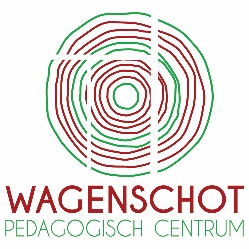 Dienst Mobiele BegeleidingMFC WagenschotSteenweg 2 – 9810 Eke Nazareth09/280.89.60Mfc-maatschappelijk@wagenschot.be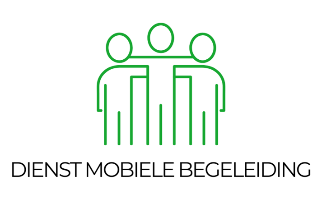 IDENTIFICATIEGEGEVENSVRAAGVERHELDERING